Стефанович Алексей ИгоревичExperience:Documents and further information:S.N.O.	DOCUMENT	GRADE	NUMBER	DETE  ISSUED	PLACE ISSUED	VALID  UNTIL1	CERTIFICATE COMPETENCY	SHIP’S ELECTRICIAN	00039/2008/10	26.02.2008	SEVASTOPOL	PERMANENT2	ENDORSEMENT		00039/2008/10	26.02.2008	SEVASTOPOL	15.12.20113	BASIC SAFTY TRAINING AND INSTRUCTION		11248C	15.12.2006	SEVASTOPOL	16.12.20114	HEALTH CERTIFICATE		HAS			5	YELLOW FEVER			08.09.2008	SEVASTOPOL	08.09.2018Position applied for: ElectricianDate of birth: 15.12.1986 (age: 30)Citizenship: UkraineResidence permit in Ukraine: NoCountry of residence: UkraineCity of residence: SevastopolContact Tel. No: +38 (095) 801-59-86E-Mail: stef5251@mail.ruU.S. visa: NoE.U. visa: NoUkrainian biometric international passport: Not specifiedDate available from: 01.03.2009English knowledge: ModerateMinimum salary: 600 $ per monthPositionFrom / ToVessel nameVessel typeDWTMEBHPFlagShipownerCrewingDeck Cadet12.10.2006-15.12.2006“SETUN” CABEL VESSEL0-RUSSIAM.B. 60233&mdash;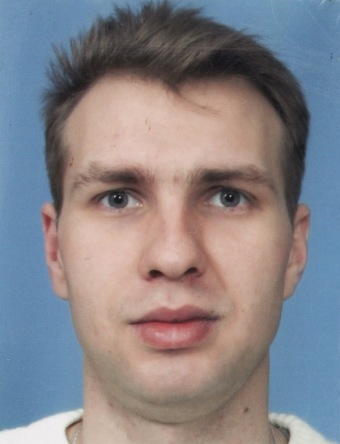 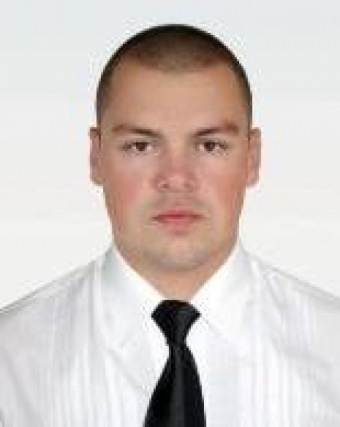 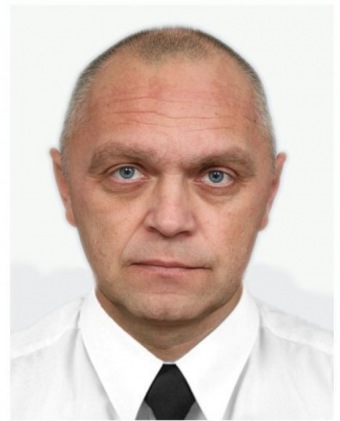 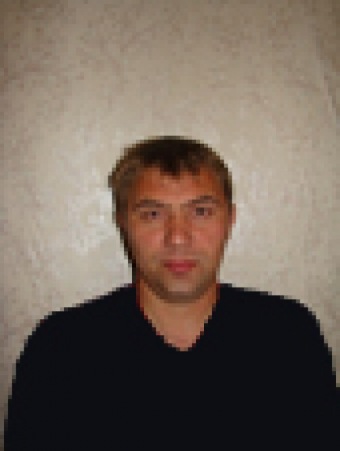 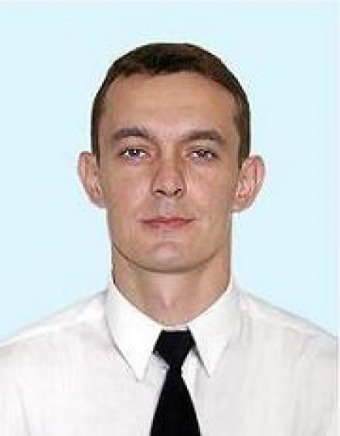 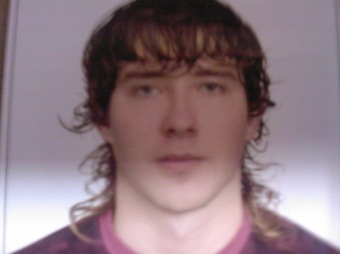 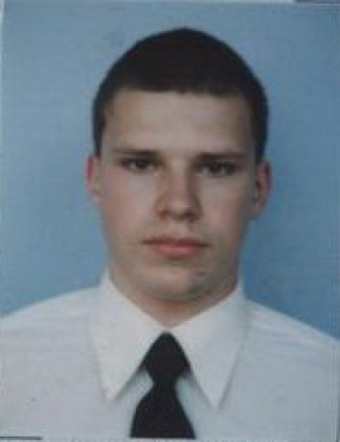 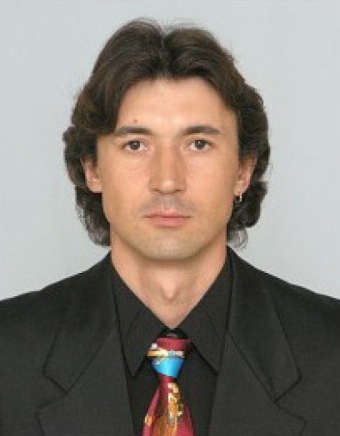 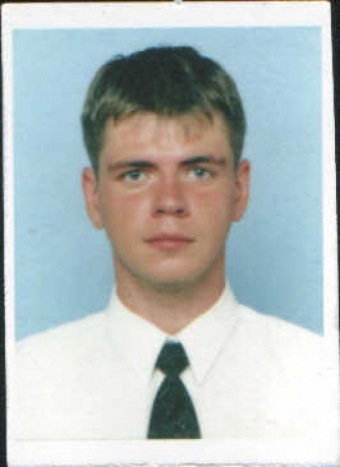 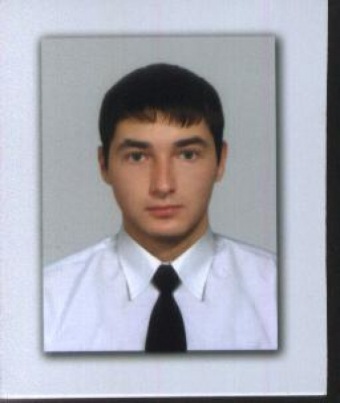 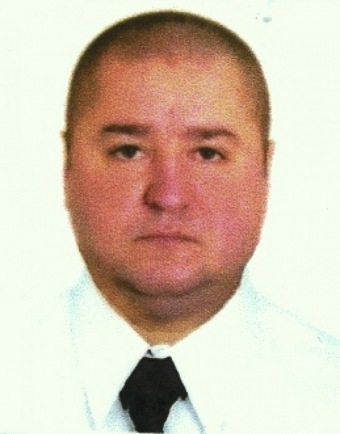 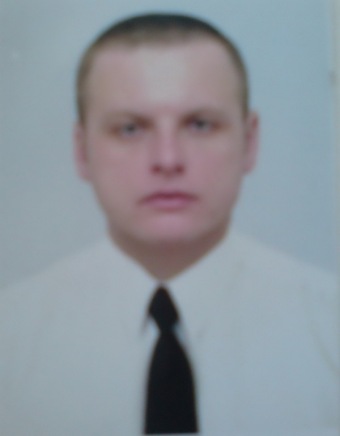 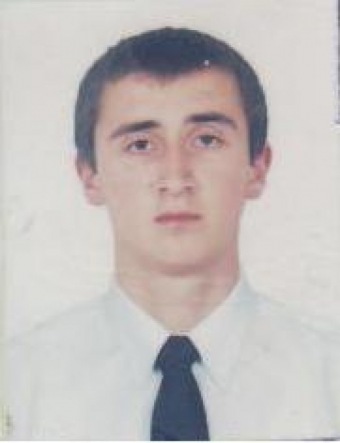 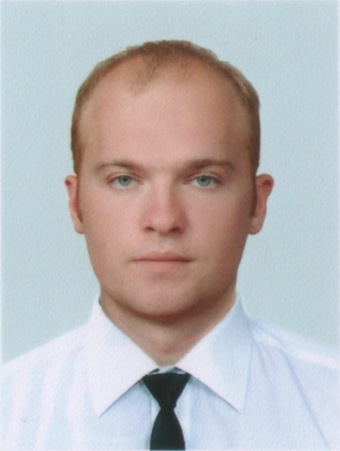 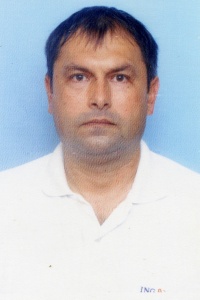 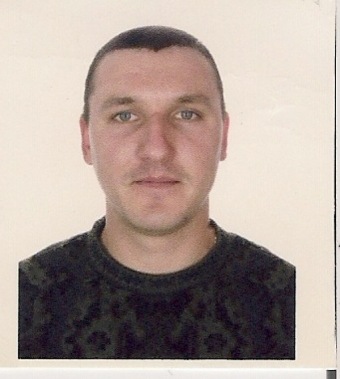 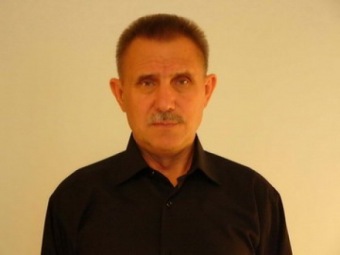 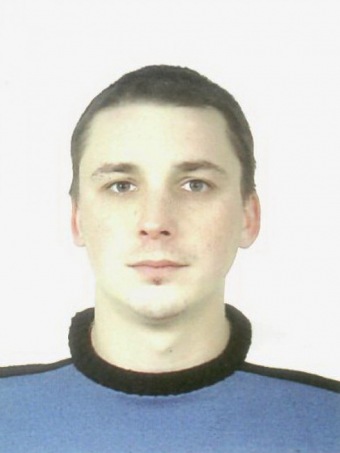 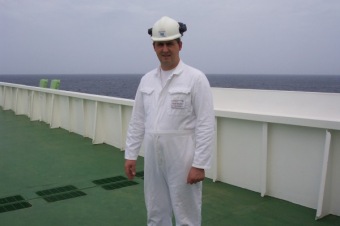 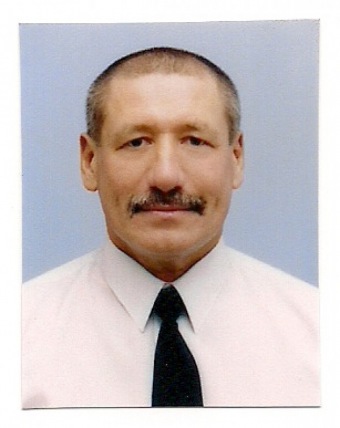 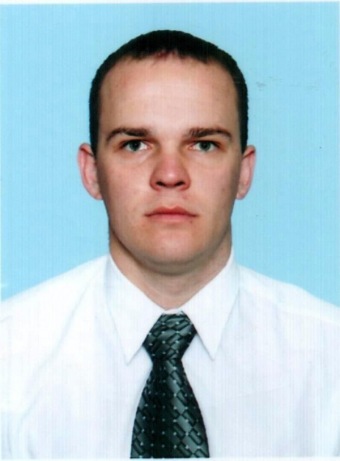 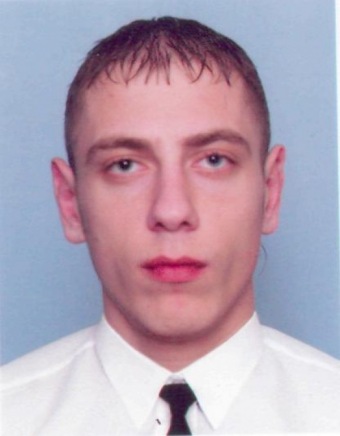 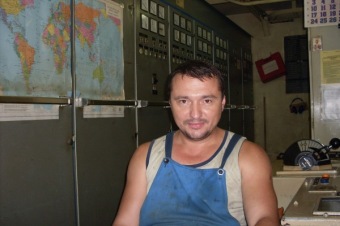 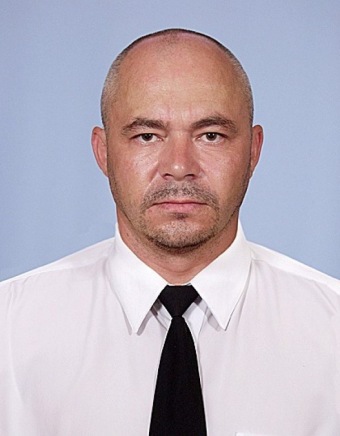 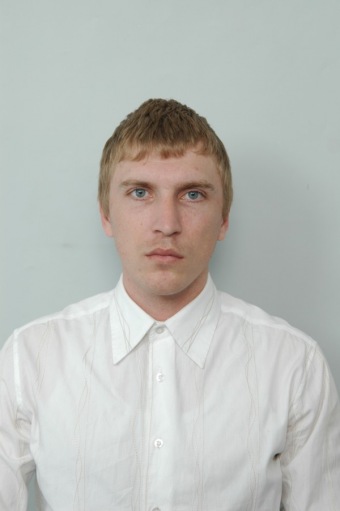 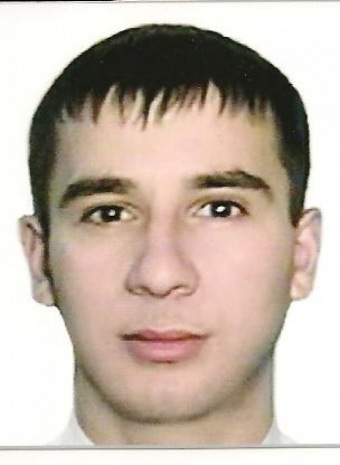 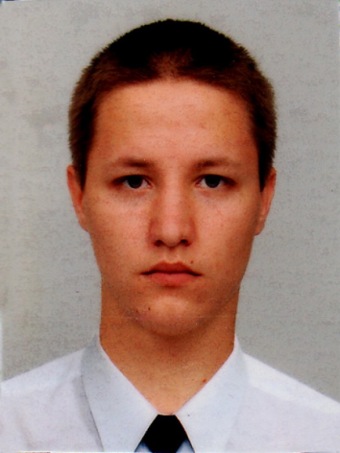 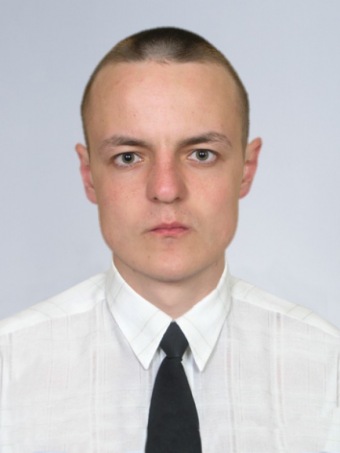 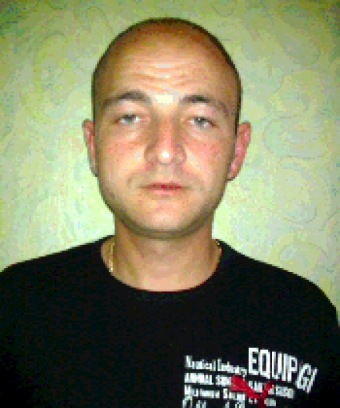 